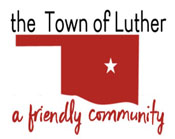 BOARD OF TRUSTEES FOR THE TOWN OF LUTHERSPECIAL L.P.W.A. MEETING AGENDAIn accordance with the Open Meeting Act, Title 25, Section 311 of the Oklahoma Statutes, the Town of Luther, County of Oklahoma, 119 S. Main Street, hereby calls a Special L.P.W.A. Meeting of the Luther Board of Trustees, Wednesday, June 5th, 2019 at 7:00 p.m. at Town Hall, 119 S. Main St., Luther, OK 73054.Call to order.Roll CallDetermination of a quorum.Trustee Comments.Trustee Two (Brian Hall)Consideration, discussion, and possible action to approve hiring a sewer contractor to make needed repairs on the sewer main in the alley behind 2nd  St. and North Dogwood.Adjourn._______________________________________________Kim Bourns, Town Clerk/Treasurer*Agenda Posted Monday June 3rd, 2019 at Luther Town Hall, on the website at www.townoflutherok.com and on Facebook at The Town of Luther, prior to 7:00pm.